Licence L3					Semestre S6					2023/2024Cours : Amphi A6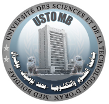 UNIVERSITE DES SCIENCES ET DE LA TECHNOLOGIE D’ORAN Mohamed BOUDIAFFACULTE DE GENIE ELECTRIQUEDépartement d'Electrotechnique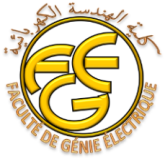 8h00-9h309h30-11h0011h-12h3012h30-14h0014h00-15h3015h30 – 17h00DimANCHETD1: RI: Mme BADACHETD2 :CM: Mr TAHARTD 3 : MHT : Mr ABEDTD4 :AI: Mme KADA BELGHITRITD2 : RI: Mme BADACHE
TD3 :CM: Mr TAHARTD 4 : MHT : Mr ABEDTD1 :AI: Mme KADA BELGHITRITD07 : RI: Mr GHEMRITD08 : CM: Mr BENAMARTD05 : MHT : Mr ABEDTD 06: AI: Mr CHEBRETD08 : RI: Mr GHEMRITD05: CM: Mr BENAMARTD06 : MHT : Mr ABEDTD 07 : AI: Mr CHEBREDimANCHETP 09-1/ TP 09-2      Ai     Mr ADJIM/   MHT  Mme OUISTP 10-1/ TP 10-2    CM   MmeDEHIBA/      RI   MmebelaimecheTP 10-1/ TP 10-2        AI   Mr ADJIM /MHT   Mme OUIS    TP 09-1/ tP 09-2     CM  Mme DEHIBAI/RI   MmebelaimecheTP 01-1/ TP 01-2  AI   Mr ADJIM/  MHT  Mme OUIS    TP 02-1/ TP 02-2    CM   Mr KHELFI/RI   MmebelaimecheTP 02-1/ tp02-2   AI    Mr ADJIM/   MHT    Mme OUIS    TP 01-1 / TP 01-2     CM   Mr KHELFI/ RI    MmebelaimecheTP 13-1/ TP 13-2     AI Mr HOCINI/MHT Mr BENAMAR    TP 14-1 / TP 14-2  CM   Mr KHELFI/RI    Mme FALILTP 14-1/ TP 14-2   AI Mr HOCINI/MHT Mr BENAMAR    TP 13-1 TP 13-2    CM     Mr KHELFI/RI   Mme FALILlundi9+<LunDICommande des Machines                 Mr TAHARA6Régulation Industrielle                        Mme BADACHE         A6Automatismes Industriels                   Mr CHEBREA6Maintenance IndustrielleMr ADJIMA6Entreprenariat et management d’entrepriseMr GAOUARA6MarDITD05 : RI: Mr GHEMRI
TD06 : CM : Mr BENAMAR
TD07 : MHT : Mr ABEDTD08: AI: Mme KADA BELGHITRITD06 : RI: Mme BADACHETD07 : CM : Mr BENAMARTD08: MHT : Mr ABEDTD 05 : AI: Mme KADA BELGHITRITD3 : RI: Mme BADACHETD4 : CM : Mr TAHARTD1 : MHT : Mr ALILI
TD2 : AI: Mme KADA BELGHITRITD4 : RI: Mme BADACHETD1 : CM : Mr TAHAR
TD2 : MHT : Mr ALILI
TD3 : AI: Mme KADA BELGHITRITP 05-1/ TP 05-2    AI Mr hocini/MHT Mr BENAMAR    TP 06-1  / TP 06-2 CM  Mr KHELFI/RI     Mme FALILTP 06-1/ TP 06-2AIMr hocini/MHT Mr BENAMAR    TP 05-1/ TP 05 -2  CM   Mr KHELFI/RI Mme FALILMarDITP 03-1/ TP 03-2  AI   Mr HOCINII/MHTMmeNAOUITP 04-1/ TP 04-2    CM Mr BOUCHETATARI Mme BENDJEBBARTP 04-1/ TP 04-2 AI MrHOCINII/MHTMmeNAOUITP 03-1/ TP 03-2   CM Mr BOUCHETATARI Mme BENDJEBBARTP 11-1 / TP 11-2     AI    Mr ADJIM/    MHTMmeSI ALITP 12-1 / TP 12-2   CM  Mr KHELFI/RIMme BENDJEBBARTP 12-1 / TP 12-2  AI     Mr ADJIM/MHTMmeSI ALI TP 11-1/ TP 11-CM:  Mr KHELFI/RI Mme BENDJEBBARTP 05-1/ TP 05-2    AI Mr hocini/MHT Mr BENAMAR    TP 06-1  / TP 06-2 CM  Mr KHELFI/RI     Mme FALILTP 06-1/ TP 06-2AIMr hocini/MHT Mr BENAMAR    TP 05-1/ TP 05 -2  CM   Mr KHELFI/RI Mme FALILMerCREDIMatériaux et introduction à la HT    Mr ALILIA6Commande des Machines                 Mr TAHARA6Protection des Réseaux ElectriquesMr BOUTHIBAA6Entreprenariat et management d’entrepriseMr GAOUARA6JEUDITP 07-1/ TP 07-2   AI Mr  BENOUZZA/MHT Mme NAOUITP 08-1 / tp08-2      CM    Mme DEHIBA/RI    Mme AZZOUZTP 08-1/ TP 08-2   AI  Mr  BENOUZZA/MHTMme NAOUI    TP 07-1/ TP 07-2   CM    Mme DEHIBA/RI   Mme AZZOUZTP 15-1/ TP 15-2   AI  Mr  BENOUZZA/   MHTMme NAOUITP 16-1/ TP 16-2       CM   Mme DEHIBA/RI    Mme AZZOUZTP 16-1/ TP 16-2   AI    Mr  BENOUZZA/MHT Mme NAOUITP 15-1 / TP 15-2   CM     Mme DEHIBA/      RI     Mme AZZOUZTD1+TD2+TD3+TD4+TD5+TD 6 +TD 7+TD 8TD1+TD2+TD3+TD4+TD5+TD 6 +TD 7+TD 8TD1+TD2+TD3+TD4+TD5+TD 6 +TD 7+TD 8AI : Automatismes Industriels                   TP- AI   : 8009/2MHT: Matériaux et introduction à la HTTP – MHT : 8417CM : Commande des Machines                 TP - CM : 8112/2RI : Régulation Industrielle                        TP – RI : 8116/1PRE : Protection des Réseaux Electriques
MI : Maintenance Industrielle
EME : Entreprenariat et Management d’Entreprise
TD1 –TD5  : S. 8206
TD2 –TD6 : S. 8208TD3– TD7  : S. 8210
TD4– TD8 : S. 8207AI : Automatismes Industriels                   TP- AI   : 8009/2MHT: Matériaux et introduction à la HTTP – MHT : 8417CM : Commande des Machines                 TP - CM : 8112/2RI : Régulation Industrielle                        TP – RI : 8116/1PRE : Protection des Réseaux Electriques
MI : Maintenance Industrielle
EME : Entreprenariat et Management d’Entreprise
